Dr. med. Marcel A. Zeising
Curriculum VitaePERSONAL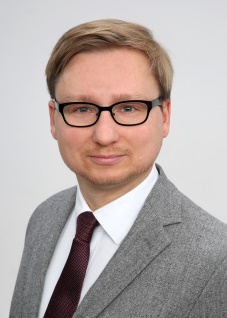 Name: 			Dr. Marcel Antoni Zeising, born PawlowskiScientific age:		15 y.Nationality: 		GermanFamily status: 		Married, two childrenEDUCATION1997-2004, University training in medicine in Jena, Friedrich-Schiller-University of Jena2003/2004, Internship: Surgery: Kantonsspital Herisau, Schweiz; InternalMedicine: Kantonsspital Herisau, Schweiz; Pediatrics: Friedrich-Schiller-University of Jena2004, Final examination in medicine and full medical licenseTHESIS2009, Friedrich Schiller University Jena, Neurology: “Vestibular activation of the posterior insula investigated by MEG”, Magna cum laude, Prof. Dr. WittePROF. EXPERIENCE2004-2005, Residency at the Friedrich-Alexander-University’s clinic,Neurology, Chair: Prof. Dr. Neundörfer2006, Residency at the Friedrich-Alexander-University’s Center forEpileptology, Neurology, Chair: Prof. Dr. Stefan2007-2016, Residency at the Max-Planck-Institute, Munich, Psychiatry and Psychotherapy, Chair: Prof. Dr. Dr. Dr. Holsboer, Prof. Dr. Dr. Keck2016-2017 Specialist for psychiatry and psychotherapy at the MPI, Munich2017-03/2020 Sleep physician in the interdisciplinary sleep medicinecentre of the Klinikum Ingolstadt, Prof. Dr. PollmächerSince 04/2020 Head of the interdisciplinary sleep centre and the EEGdepartement, Klinikum Ingolstadt, Prof. Dr. PollmächerQUALIFICATIONS2007, EEG certificate2015, Good Clinical Practice (GCP) module 1 & 22016, specialist for psychiatry and psychotherapy2017, specialization in sleep medicine2018, Certificate in medical didactics, basic level, LMU MunichROLESSince 2014 Member of the Board of Directors, International Pharmaco-EEG Society (IPEG); www.ipeg-society.orgSince 2021 Member of the extended Board of Directors, Bavarian Society for Sleep Medicine; www.baygsm.deAWARDS2011, ECNP Travel Award and poster prize, Paris2012, IPEG Werner Herrmann-Memorial Grant-Award, 5th place, New York2018, SGBP best poster prize (Swiss Society for Biological Psychiatry), BernTUTORSHIPChristian Fischer, Leandra Eibl, Thomas von Werder, Cecilia Raffaelli, Franziska Schroter, Susanne Fischer, Lisa Müller, Marius Etzel and Yusuf Ahmed.SCIENTIFIC ASSOCIATIONSInternational Pharmaco-EEG Society (IPEG)German Society for Clinical Neurophysiology (DGKN) German Association of Psychiatry, Psychotherapy and Psychosomatics (DGPPN)Society for Neuropsychopharmacology and Pharmacopsychiatry (AGNP)German Sleep Society (DGSM)PUBLICATIONS:Seidler S, Marthol H, Pawlowski M, Heckmann JG: Cluster headache in a ninety-one-year-old woman. Headache 2006 Jan;46:179–80. Heckmann JG, Tröscher-Weber R, Pawlowski M, Seifert F, Lang CJG, Dörfler A, et al.: [Retropharyngeal tendinitis. Differential diagnosis in the management of acute neck pain]. Nervenarzt 2006 Aug;77:952–7. Heckmann JG, Pawlowski M, Seifert F, Dütsch M, Bickel A: Bilateral ulnar neuropathy due to multifocal acquired demyelinating sensory and motor neuropathy (MADSAM). J Hand Surg Br 2006 Oct;31:583. Dresler M, Kluge M, Pawlowski M, Schüssler P, Steiger A, Genzel L: A double dissociation of memory impairments in major depression. J Psychiatr Res 2011;45:1593–1599. Dresler M, Eibl L, Fischer CFJ, Wehrle R, Spoormaker VI, Steiger A, Czisch M, Pawlowski M: Volitional components of consciousness vary across wakefulness, dreaming, and lucid dreaming. Front Psychol 2014;4:1–7. Cordi M, Ackermann S, Bes FW, Hartmann F, Konrad BN, Genzel L, Pawlowski M, et al..: Lunar cycle effects on sleep and the file drawer problem. Curr Biol 2014 Jun 16;24:R549-50. Adamczyk M, Gazea M, Wollweber B, Holsboer F, Dresler M, Steiger A, Pawlowski M: Cordance derived from REM sleep EEG as a biomarker for treatment response in depression - a naturalistic study after antidepressant medication. J Psychiatr Res 2015 Feb 19;63:97–104. Olbrich H, Pawlowski M, Olbrich S: Elektrophysiologische Methoden zur Erfassung der Wachheitsregulation und Vigilanz. Das Elektrophysiologische Labor 2015:37:79–90.Steiger A, Pawlowski M, Kimura M: Sleep electroencephalography as a biomarker in depression. ChronoPhysiology Ther 2015;2015:15–25.Kunath N, Müller N, Tonon M, Konrad B, Pawlowski M, Kopczak A, et al.: Ghrelin modulates encoding-related brain function without enhancing memory formation in humans. Neuroimage 2016. Müller NCJ, Genzel L, Konrad BN, Pawlowski M, Neville D, Fernández G, et al.: Motor Skills Enhance Procedural Memory Formation and Protect against Age-Related Decline. PLoS One 2016. Ujma PP, Konrad BN, Gombos F, Simor P, Potari A, Genzel L, Pawlowski M, Steiger A, Bodzs R, Dresler M: The sleep EEG spectrum is a sexually dimorphic marker of general intelligence. Scientific Reports (2017)Pawlowski MA, Gazea M, Wollweber B, Dresler M, Holsboer F, Keck ME, et al.: Heart rate variability and Cordance derived from rapid eye-movement sleep as biomarkers of depression and treatment response. J Psychiatr Res (2017)Pawlowski MA, Abshir- Ahmed A, Beitinger P, Steiger A: Investigation of Mechanism of Increased Appetite after Olanzapine by sLORETA during Sleep. Somnologie (2018) 22(Suppl 1)Pawlowski MA, Farronato F, Spoormaker V, Steiger A, Mikoteit T: Blunted Sleep Stage Related Heart Rate Variability in Antidepressant-Free Depression is Associated with Comorbid Sleep Disturbances. Somnologie (2018) 22(Suppl 1)Engler L, Heinrich DA, Adolf C, Riester A, Franke A, Pawlowski M, Beuschlein F, Reincke M, Steiger A, Künzel H.: Sleep-EEG in patients with primary aldosteronism in comparison to healthy controls and patients with depression. J Psychiatr Res. (2019). doi: 10.1016/j.jpsychires.2019.02.020. Epub 2019 Feb 23.Steiger A, Pawlowski M.: Depression and Sleep. Int J Mol Sci. (2019). doi: 10.3390/ijms20030607.Editors: Olbrich S; Pawlowski M; Vollebregt M; Koenig T, Landolt HP: Pharmaco-EEG, Pharmaco-Sleep and EEG-Based Personalized Medicine, Special issue of Neuropsychobiology (2019). ISBN 978–3–318–06496–4, DOI:10.1159/isbn.978-3-318-06497-1Mikoteit T, Witte MD, Holsboer-Trachsler E, Pawlowski M: Sleep stage related heart rate variability distinguishes between insomnia and normal sleep, Pharmacopsychiatry (2019), DOI: 10.1055/s-0039-1679147Künzel, H., Kluge, M., Zeising, M., Schopohl, J., Yassouridis, A., Stalla, G.K. and Steiger, A. (2020). Sleep in pituitary insufficient patients compared to patients with depression and healthy controls at baseline and after challenge with CRH. Journal of psychiatric research, 129, pp.124-128. Bódizs, R., Szalárdy, O., Horváth, C., Ujma, P.P., Gombos, F., Simor, P., Pótári, A., Zeising, M., Steiger, A. and Dresler, M. (2021). A set of composite, non-redundant EEG measures of NREM sleep based on the power law scaling of the Fourier spectrum. Scientific reports, 11(1), pp.1-18.Mikoteit, T., Spieker, D., Steiger, A., Hatzinger, M. and Zeising, M. (2020). Guidance of treatment with the biomarker prefrontal theta cordance in rapid eye movement sleep improved response rates in major depression. EUROPEAN NEUROPSYCHOPHARMACOLOGY, 40, pp. S415-S416.Bovy, L., Weber, F. D., Tendolkar, I., Fernández, G., Czisch, M., Steiger, A., Zeising, M., Dresler, M. (2021). Non-REM sleep in major depressive disorder. bioRxiv.Zeising, M., Thiedemann, C., Pollmächer, T., (2022). Schlafmedizin in der Psychiatrie und Psychotherapie. Der Nervenarzt. DOI: 10.1007/s00115-022-01262-w